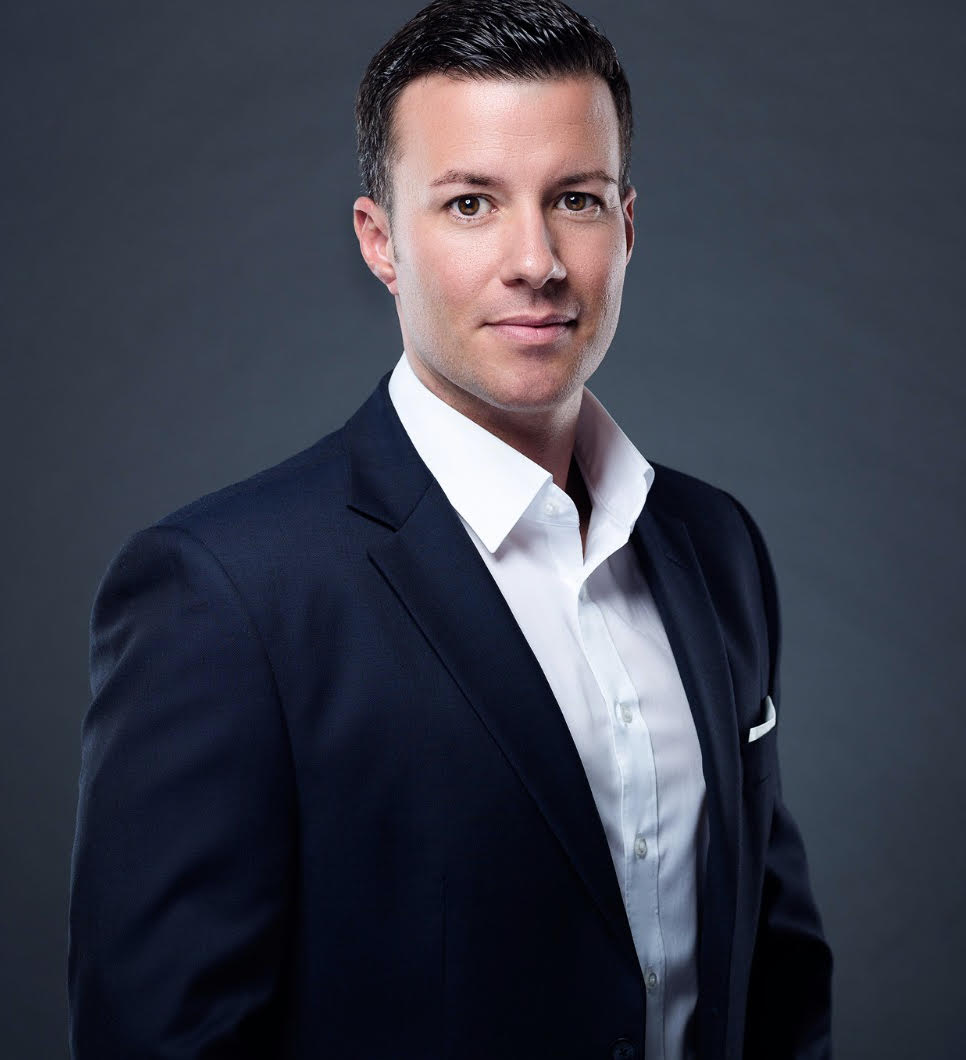 Mag. FH Michael Rochel, Geschäftsführer Alfred Kärcher GmbH ÖsterreichPressekontaktWaltraud StaudiglLichtblaustraße 71220 WienT +43 1 250 60-140waltraud.staudigl@kaercher.atMichael BrendelLichtblaustraße 71220 WienT +43 1 250 60-112michael.brendel@kaercher.at